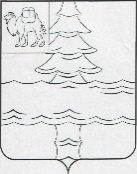 Совет депутатов Нязепетровского городского поселенияЧелябинской областиР Е Ш Е Н И Еот 10 августа  2023 года № 164г. НязепетровскВ соответствии со статьей 9 Закона Челябинской области от 26.10.2006 
№ 66 - ЗО «Об административно - территориальном устройстве Челябинской области», Уставом Нязепетровского городского поселения Совет депутатов Нязепетровского городского поселения РЕШАЕТ:1. Предложить Собранию депутатов Нязепетровского муниципального района подготовить документы и материалы и представить их в Законодательное Собрание Челябинской области с целью исключения населенного пункта поселка Ураим, железнодорожный разъезд Нязепетровского городского поселения Нязепетровского муниципального района из перечня муниципальных образований (административно - территориальных единиц) Челябинской области  и населенных пунктов, входящих в их состав.2. Настоящее решение вступает в силу со дня его официального опубликования на сайте Нязепетровского муниципального района Челябинской области (https://nzpr.ru, регистрация в качестве сетевого издания: Эл      № ФС77-81111 от 17 мая 2021 года) и подлежит размещению на официальном сайте Нязепетровского городского поселения.3. Контроль за исполнением настоящего решения возложить на комиссию Совета депутатов Нязепетровского городского поселения по мандатам, регламенту, законности и местному самоуправлению (Юшин В.Н.).Глава Нязепетровского городского поселения                                             Г.В. ЛукояновО подготовке документов и материалов об исключении населенного пункта поселка Ураим, железнодорожный разъезд из перечня муниципальных образований (административно – территориальных единиц)  Челябинской области и населенных пунктов, входящих  в их состав